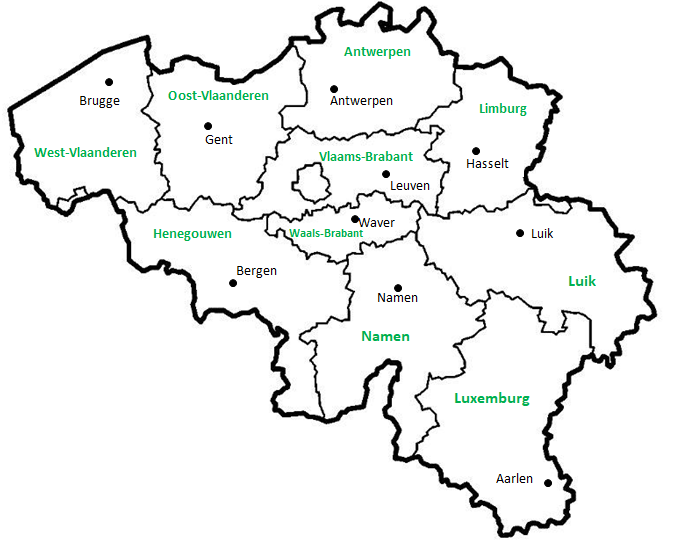 Naam :___________________        De antwoorden op de vragen in deze bundel vind je op verschillende websites.  Je kan deze websites bereiken door je cursor (het knipperende streepje) op de blauwe tekst te plaatsen. Daarna druk je de ‘ctrl’-toets in (linksonder op je toetsenbord). Hou deze ingedrukt terwijl je links klikt op je muis. Je kan ook met je gsm of tablet deze QR-codes inscannen.                        Veel succes!ICT - opdracht W.O.: thema BelgiëBekijk eerst dit leuke instructiefilmpje over de provincies : WEBSITE 1: https://www.xnapda.be/filmpjes/4de-leerjaar/provincies-van-belgieBelgië is verdeeld in steden en gemeenten.Onze school ligt in de gemeente   ____________________________ .Meer bepaald in de deelgemeente    __________________________ .De burgemeester is de baas van een gemeente. Hij/Zij bestuurt samen met de gemeenteraad.Wie is jouw burgemeester? ________________________________Ons land is verdeeld in 10 provincies.  Wij wonen in _______________________. De baas van een provincie noemen we een ____________________.België en zijn tien provincies WEBSITE 2: https://www.wikikids.nl/Bestand:Belgische_provincies.pngKlik op bovenstaande website en plaats de juiste naam van de provincie bij de juiste nummer.Wat is nr 11? _________________________________________________________WEBSITE 3: https://www.wikikids.nl/Provincies_van_Belgi%C3%ABKijk op deze website bij ‘Belgische provincies’ in de roze kader en vul de tabel verder aan:VLAANDERENWALLONIË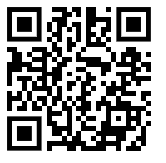 WEBSITE 4: 	https://sites.google.com/view/belgie-/homepageVerbind met de juiste provincieBelgië en zijn buurlanden WEBSITE 5: https://www.wikikids.nl/Belgi%c3%abLees het begin van het bovenste stukje tekst en vul aan.  De buurlanden van België zijn:      _________________________, _________________________ en _________________________WEBSITE  6: www.google.be Ga naar de website en typ als zoekwoord ‘vlag België’.  Hoe ziet onze vlag er uit?  Kleur de vlag hieronder op de juiste manier! Zoek nu ook de vlaggen van de buurlanden van België en kleur ze in de juiste kleur. Buurland 1 (in het noorden): ___________________Buurland 2 ( in het zuiden): ___________________Buurland 3 (in het oosten): ___________________Buurland 4 (in het westen): ___________________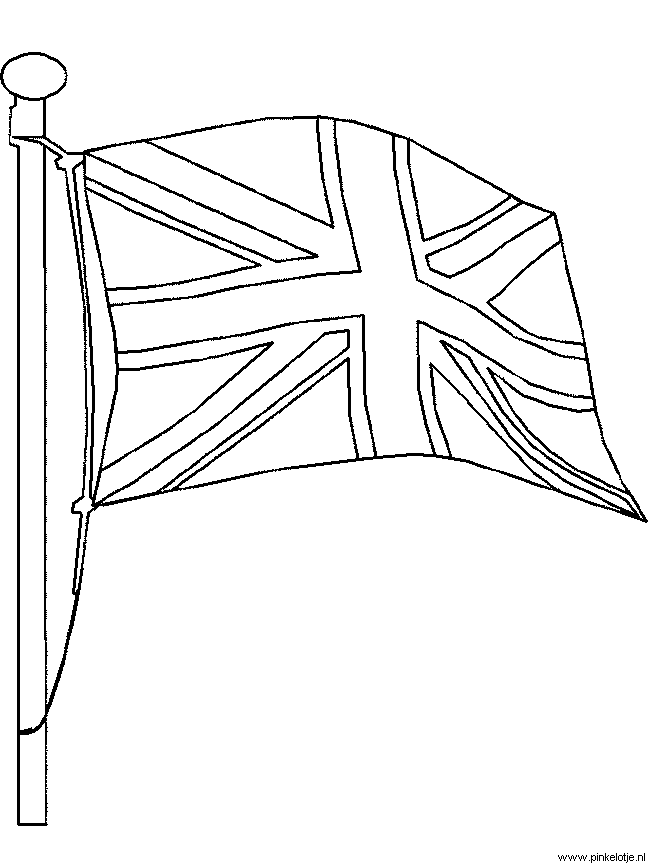 Welke vlag lijkt het meest op die van België? ___________________WEBSITE  7 : https://www.wikikids.nl/Portaal:Belgi%C3%ABBelgië en zijn gemeenschappen Ons land telt ____________________ inwoners      (tip : kijk nog eens op website 5) en ____  provincies. De hoofdstad van België is _________________________Wist je dat er in ons land drie talen worden gesproken? Weet jij welke?________________________________________________________________________In ons land zijn er 3 gemeenschappen.Een gemeenschap wordt gevormd door mensen die dezelfde taal spreken.Wij hebben dus:de ___________________________ gemeenschapde ___________________________ gemeenschapde ___________________________ gemeenschapBrussel is tweetalig. De Nederlandse Brusselaars horen bij de Vlaamse gemeenschappen, de Franstalige Brusselaars horen bij de Franse gemeenschappen.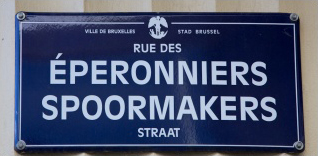 België en zijn gewesten(Nog steeds website 7: https://www.wikikids.nl/Portaal:Belgi%C3%AB)Gewesten zijn duidelijk afgebakende grondgebieden.Wij hebben:het ___________________________ gewesthet ___________________________ gewestBrussel is een apart geval. Deze stad vormt samen met 18 gemeenten:het ______________________________________ gewestBelgië is een koninkrijk. De baas van ons land is de koning. Koning ___________________ is onze baas.De koning ondertekent alle wetten. Toch beslist hij niet echt wat er mag en wat niet. Dat doen het parlement en de regeringen.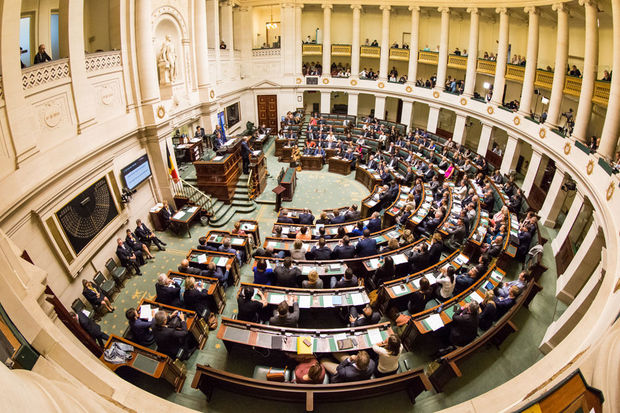 Herhaling : het koningshuis van BelgiëWEBSITE 8: https://www.monarchie.be/nl#voor-kinderenWie zijn dit?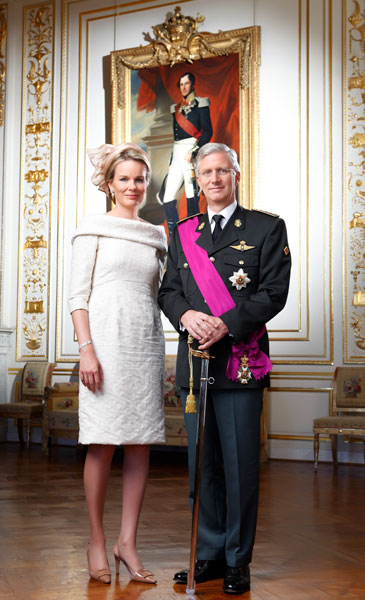 ___________________________ en ___________________________Klik op ‘de koning, de koningin en hun familie’ en los de volgende vragen op.Hoeveel kinderen hebben de koning en koningin? _____________________Hoe heten ze en wat is hun geboortedatum? ___________________________ geboren op ________________________________________ geboren op ________________________________________ geboren op ________________________________________ geboren op _____________Wanneer is Filip koning geworden? ___________________________Klik op ‘geschiedenis’ en los de volgende vragen op. Geef de zeven koningen van België in de juiste volgorde. Koning 1: ____________________________________Koning 2: ____________________________________Koning 3: ____________________________________Koning 4: ____________________________________Koning 5: ____________________________________Koning 6: ____________________________________Koning 7 (koning van nu): ____________________________________Wie zal onze huidige koning opvolgen? _______________________________________.Bekijk dit filmpje om nog eens te herhalen wat je in deze bundel leerde.Probeer deze quiz.  Welke score behaalde je de eerste keer?  ___/10 En de tweede keer?  ___/10Dit is de website van onze klas.  Je vindt hier allerlei filmpjes en spelletjes over wat we dit jaar leerden en gaan leren.  Neem maar eens een kijkje.In het vakje met als titel ‘geo.mundo: Welkom in onze provincie’vind je nog meer over de provincies.Voor wie graag zingt nog als extraatje ‘het provincielied’ op YouTube.De QR-code vond je op pagina 5.https://www.youtube.com/watch?v=TVrCHBX-Gj8Om helemaal  te eindigen nog 2 spelletjes.  Veel plezier!DE TIEN PROVINCIES VAN BELGIËZoek in het rooster de namen van de 10 Belgische provincies en hun hoofdplaatsen. Kleur wat bij elkaar hoort in dezelfde kleur.  Opgelet: er staan geen streepjes in het rooster.Kleur ook de provincies in dezelfde kleur als hun naam op het kaartje op de volgende paginaKleur hier de provincies in dezelfde kleur als in je woordzoeker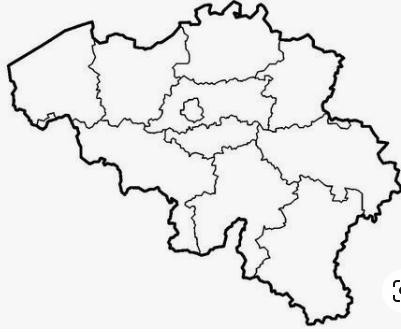 BELGIËDOBBELSPELDe oudste begint.Dobbel met twee dobbelstenen.Zoek de provincie die overeenkomt met het aantal gegooide ogen.Let op: Gooi je twaalf, dan mag je zelf een provincie kiezen!Geef de naam van de provincie en de provinciehoofdplaats.Juist? Je mag deze provincie kleuren.Fout? Je doet niets.Nu is de volgende aan de beurt.Speel tot iemand de 10 provincies heeft ingekleurd.Kaart speler 1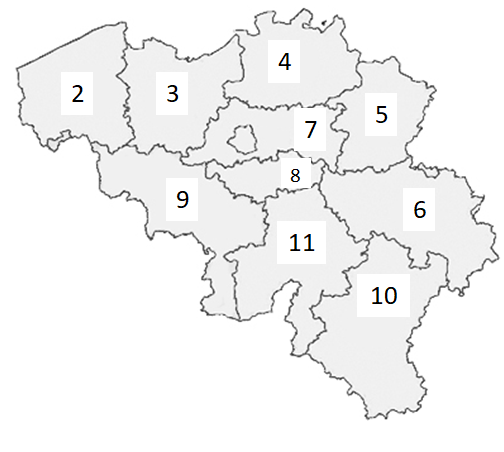 Kaart speler 2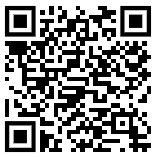 Website 1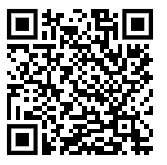 Website 2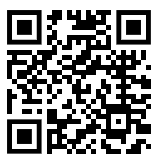 Website 3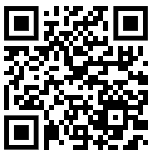 Website 4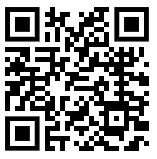 Website 5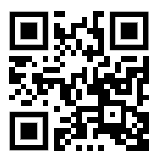 Website 6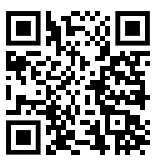 Website 7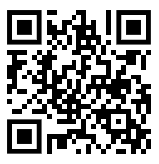 Website 8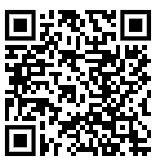 Website 9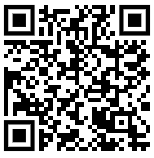 Website 10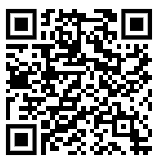 Website 11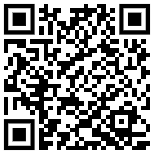 Website 12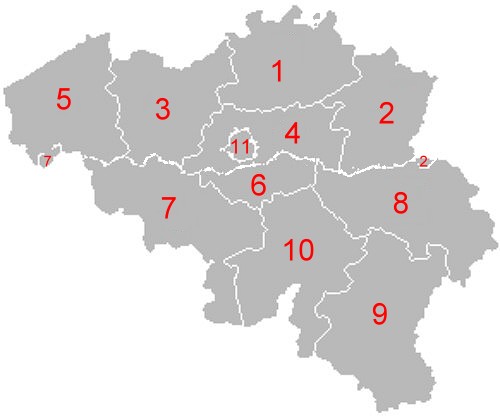 ProvincieprovinciehoofdplaatsWest-VlaanderenGentAntwerpenHasseltVlaams-BrabantProvincieprovinciehoofdplaatsHenegouwenWaverLuikNamenLuxemburgChocolademuseum ‘Choco-Story’   oo  Antwerpen              Gravensteen       oo  Vlaams-Brabant                                      MAS    (Museum Aan de Stroom) oo  Henegouwen                   Plopsa Indoor   oo  West-Vlaanderen   Lakenhal  en universiteit   oo  Limburg                                 Walibi   oo  Waals-Brabant                Gilles de Binches  oo  NamenCitadel met ondergronds gangenstelsel  oo  Oost-Vlaanderenmodern station van Guillemins  oo LuxemburgKajakken oo  LuikWEBSITE 9: https://www.wikikids.nl/Lijst_van_koningen_der_BelgenWEBSITE 10: https://www.youtube.com/watch?v=Sw15Fm0OTLo&feature=youtu.beWEBSITE 11: https://www.educaplay.com/game/1811592-elementen_vlaamse_provincies.html#!WEBSITE 12: http://zandloper4.yurls.net/nl/page/914828#boxes-containerOOSTVLAANDERENVZEKLPUVANCNFGTREDSXCWIWRGUITOTDSXABWZLUIKARMASWEWRFGERULIPOJAFTRESHENEGOUWENTJALUTDCFGRROTDGSUUIMASAJGHETPUTZAGSVKLORBZDCWAVERTRZEFEGHJLRSAZERSNMAFDRINDSTEAMIVLAAMSBRABANTFGNBREDINSDBERGENMFXRTAFSDETABFERPOMLJKEDNRAERWESTVLAANDERENTERSDEFVLUIKHJUIKMANFDETRSRTEMPIHKGFOMAGHTRPESVOBPASCVNBELHASSELTLLUXEMBURGNPOIJKNAMENRGFRTENELNSZARTUVXNGFTUEMINBNWSEIAFGDALKFCVBGTDE